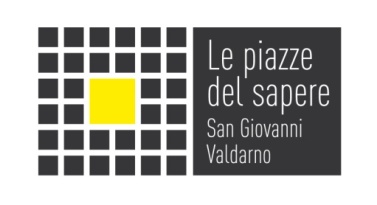 Sabato 4 marzo 2017 ore 15.30 – Palazzo d’Arnolfo | Museo delle Terre Nuovepresentazione del libroProcesso Meredith: giustizia perfetta? di Francesco Paolo Maresca (Prefazione di Roberta Bruzzone) edito da Ets. Edizioni Pisasarà presente l’autore che dialogherà con Adriana Ricca (editor)  e con il pubblico presente La presentazione è realizzata in collaborazione con il comitato 8 marzo del Valdarno Nell’ambito della rassegna “ Le piazze del sapere”  sabato 4 marzo alle ore 15.30 sarà presentato, in Palazzo d’Arnolfo a San Giovanni Valdarno, il libro "Processo Meredith: giustizia perfetta?" di Francesco Maresca (Prefazione di Roberta Bruzzone), edito da Ets. Edizioni Pisa.
Francesco Paolo Maresca è l'avvocato che ha seguito e difeso la famiglia della studentessa inglese uccisa a Perugia. "Quella mattina l’avvocato Maresca si stava preparando un buon caffè. Era così concentrato verso quell’azione quotidiana che lo squillo del telefono lo fece sobbalzare. Un attimo dopo si trovò catapultato dentro una delle vicende più scottanti e controverse degli ultimi anni: il delitto di Perugia. Avrebbe infatti dovuto difendere la famiglia di Meredith Kercher, la ragazza morta in circostanze poco chiare nel suo appartamento nel capoluogo umbro". Il libro è il racconto del lungo e doloroso percorso del processo Meredith: da quel giorno in cui l’avvocato Maresca entrò nell’appartamento di via della Pergola 7 pensando subito “che quella casa fosse il perfetto scenario per un omicidio”, fino al 27 marzo 2015, data della sentenza di assoluzione senza rinvio dei due imputati Raffaele Sollecito e Amanda Knox.Francesco Paolo Maresca è titolare di uno dei più importanti studi di avvocati in Italia. Negli ultimi anni ha partecipato, prestando la propria attività professionale, ad importanti processi di rilievo nazionale e internazionale; tra questi, da ultimo, il processo Meredith, quello sul calcio scommesse e sul caso Magherini. Assiste da anni anche alcune Aziende Ospedaliere Toscane, istituti pubblici e bancari. 
Da oltre 15 anni presta inoltre la propria assistenza professionale in favore di cittadini inglesi quale legale di riferimento dell’Ambasciata britannica di Roma. Vive a Firenze.La rassegna “ Le Piazze del sapere” è promossa dal Comune di San Giovanni Valdarno - Biblioteca Comunale, con il patrocinio della  Provincia di Arezzo e della Regione Toscana,in collaborazione con Unicoop Firenze - Bibliocoop di San Giovanni Valdarno e le Associazioni culturali Conkarma e Pandora nell’ambito della promozione della biblioteca e della lettura.Ingresso gratuitoInformazioni Biblioteca Comunale, Via Alberti, 17 52027 San Giovanni ValdarnoTel. 055 9126277 e-mail: biblioteca@comunesgv.it www.comunesgv.it  http://lepiazzedelsaperesgv.blogspot.it/